EMPRESA NACIONAL DE ELECTRICIDAD
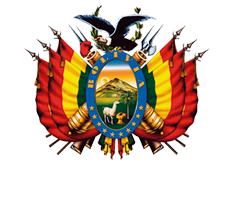 CODIGO ENDE Nº ENDE-2019-007CONSULTORIA POR PRODUCTOANÁLISIS DE VIABILIDAD DEL PROYECTO DE GUAYARAMERÍN Y RECONOCIMIENTO DEL PROYECTO ITÉNEZ Cochabamba, octubre 2019PARTE B - DOCUMENTACIÓN DE LA PROPUESTA FORMULARIO A-1IDENTIFICACIÓN DEL PROPONENTE(Firma del proponente) (Nombre completo del proponente)FORMULARIO A-2EXPERIENCIA GENERAL DEL PROPONENTEEXPERIENCIA ESPECÍFICA DEL PROPONENTE(Firma del Proponente) (Nombre completo del Proponente)FORMULARIO A-3CURRICULUM VITAE, EXPERIENCIA GENERAL Y ESPECÍFICA DEL PERSONAL (Cargo …………………………..)(Firma del Profesional Propuesto)(Nombre completo del Profesional Propuesto)FORMULARIO B-1 PROPUESTA ECONOMICA(Firma del proponente) (Nombre completo del proponente)FORMULARIO C-1PROPUESTA TÉCNICA (Firma del proponente) (Nombre completo del proponente)NºCONTENIDOFormulario  N°1IDENTIFICACIÓN DEL PROPONENTEA-12EXPERIENCIA GENERAL DEL PROPONENTEA-23EXPERIENCIA ESPECÍFICA DEL PROPONENTEA-24CURRICULUM VITAE, EXPERIENCIA GENERAL Y ESPECÍFICA DEL PERSONALA-35PROPUESTA ECONOMICAB-16PROPUESTA TÉCNICAC-1DATOS GENERALES DEL PROPONENTEDATOS GENERALES DEL PROPONENTEDATOS GENERALES DEL PROPONENTEDATOS GENERALES DEL PROPONENTEDATOS GENERALES DEL PROPONENTEDATOS GENERALES DEL PROPONENTEDATOS GENERALES DEL PROPONENTEDATOS GENERALES DEL PROPONENTEDATOS GENERALES DEL PROPONENTEDATOS GENERALES DEL PROPONENTEDATOS GENERALES DEL PROPONENTEDATOS GENERALES DEL PROPONENTEDATOS GENERALES DEL PROPONENTEDATOS GENERALES DEL PROPONENTEDATOS GENERALES DEL PROPONENTEDATOS GENERALES DEL PROPONENTEDATOS GENERALES DEL PROPONENTEDATOS GENERALES DEL PROPONENTEDATOS GENERALES DEL PROPONENTEDATOS GENERALES DEL PROPONENTEDATOS GENERALES DEL PROPONENTEDATOS GENERALES DEL PROPONENTEDATOS GENERALES DEL PROPONENTEDATOS GENERALES DEL PROPONENTEDATOS GENERALES DEL PROPONENTEDATOS GENERALES DEL PROPONENTEDATOS GENERALES DEL PROPONENTEDATOS GENERALES DEL PROPONENTEDATOS GENERALES DEL PROPONENTENombre del proponente o Razón Social:Nombre del proponente o Razón Social:Nombre del proponente o Razón Social:Nombre del proponente o Razón Social:Nombre del proponente o Razón Social:Nombre del proponente o Razón Social:Nombre del proponente o Razón Social:Nombre del proponente o Razón Social:Nombre del proponente o Razón Social:Tipo de Proponente:        Tipo de Proponente:        Tipo de Proponente:        Tipo de Proponente:        Tipo de Proponente:        Tipo de Proponente:        Tipo de Proponente:        Tipo de Proponente:        Empresa NacionalEmpresa NacionalEmpresa NacionalEmpresa NacionalEmpresa ExtranjeraEmpresa ExtranjeraEmpresa ExtranjeraEmpresa ExtranjeraEmpresa ExtranjeraEmpresa ExtranjeraOtro: (Señalar)Otro: (Señalar)Otro: (Señalar)Otro: (Señalar)Otro: (Señalar)Otro: (Señalar)Otro: (Señalar)PaísPaísPaísCiudadCiudadCiudadCiudadDirecciónDirecciónDirecciónDirecciónDirecciónDirecciónDirecciónDomicilio Principal:Domicilio Principal:Domicilio Principal:Domicilio Principal:Domicilio Principal:Domicilio Principal:Domicilio Principal:Domicilio Principal:Teléfonos:Teléfonos:Teléfonos:Teléfonos:Teléfonos:Teléfonos:Teléfonos:Teléfonos:Número de Identificación Tributaria:
(Valido y Activo)Número de Identificación Tributaria:
(Valido y Activo)Número de Identificación Tributaria:
(Valido y Activo)Número de Identificación Tributaria:
(Valido y Activo)Número de Identificación Tributaria:
(Valido y Activo)Número de Identificación Tributaria:
(Valido y Activo)Número de Identificación Tributaria:
(Valido y Activo)Número de Identificación Tributaria:
(Valido y Activo)Número de Identificación Tributaria:
(Valido y Activo)NITNITNITNITNITNúmero de Identificación Tributaria:
(Valido y Activo)Número de Identificación Tributaria:
(Valido y Activo)Número de Identificación Tributaria:
(Valido y Activo)Número de Identificación Tributaria:
(Valido y Activo)Número de Identificación Tributaria:
(Valido y Activo)Número de Identificación Tributaria:
(Valido y Activo)Número de Identificación Tributaria:
(Valido y Activo)Número de Identificación Tributaria:
(Valido y Activo)Número de Identificación Tributaria:
(Valido y Activo)NITNITNITNITNITNúmero de Identificación Tributaria:
(Valido y Activo)Número de Identificación Tributaria:
(Valido y Activo)Número de Identificación Tributaria:
(Valido y Activo)Número de Identificación Tributaria:
(Valido y Activo)Número de Identificación Tributaria:
(Valido y Activo)Número de Identificación Tributaria:
(Valido y Activo)Número de Identificación Tributaria:
(Valido y Activo)Número de Identificación Tributaria:
(Valido y Activo)Número de Identificación Tributaria:
(Valido y Activo)Matricula de Comercio:
 (Actualizada)Matricula de Comercio:
 (Actualizada)Matricula de Comercio:
 (Actualizada)Matricula de Comercio:
 (Actualizada)Matricula de Comercio:
 (Actualizada)Matricula de Comercio:
 (Actualizada)Matricula de Comercio:
 (Actualizada)Número de MatriculaNúmero de MatriculaNúmero de MatriculaNúmero de MatriculaNúmero de MatriculaFecha de inscripciónFecha de inscripciónFecha de inscripciónFecha de inscripciónFecha de inscripciónFecha de inscripciónFecha de inscripciónFecha de inscripciónFecha de inscripciónMatricula de Comercio:
 (Actualizada)Matricula de Comercio:
 (Actualizada)Matricula de Comercio:
 (Actualizada)Matricula de Comercio:
 (Actualizada)Matricula de Comercio:
 (Actualizada)Matricula de Comercio:
 (Actualizada)Matricula de Comercio:
 (Actualizada)Número de MatriculaNúmero de MatriculaNúmero de MatriculaNúmero de MatriculaNúmero de Matricula(Día(DíaMesMesMesAño)Año)Matricula de Comercio:
 (Actualizada)Matricula de Comercio:
 (Actualizada)Matricula de Comercio:
 (Actualizada)Matricula de Comercio:
 (Actualizada)Matricula de Comercio:
 (Actualizada)Matricula de Comercio:
 (Actualizada)Matricula de Comercio:
 (Actualizada)DATOS COMPLEMENTARIOS DEL PROPONENTE DATOS COMPLEMENTARIOS DEL PROPONENTE DATOS COMPLEMENTARIOS DEL PROPONENTE DATOS COMPLEMENTARIOS DEL PROPONENTE DATOS COMPLEMENTARIOS DEL PROPONENTE DATOS COMPLEMENTARIOS DEL PROPONENTE DATOS COMPLEMENTARIOS DEL PROPONENTE DATOS COMPLEMENTARIOS DEL PROPONENTE DATOS COMPLEMENTARIOS DEL PROPONENTE DATOS COMPLEMENTARIOS DEL PROPONENTE DATOS COMPLEMENTARIOS DEL PROPONENTE DATOS COMPLEMENTARIOS DEL PROPONENTE DATOS COMPLEMENTARIOS DEL PROPONENTE DATOS COMPLEMENTARIOS DEL PROPONENTE DATOS COMPLEMENTARIOS DEL PROPONENTE DATOS COMPLEMENTARIOS DEL PROPONENTE DATOS COMPLEMENTARIOS DEL PROPONENTE DATOS COMPLEMENTARIOS DEL PROPONENTE DATOS COMPLEMENTARIOS DEL PROPONENTE DATOS COMPLEMENTARIOS DEL PROPONENTE DATOS COMPLEMENTARIOS DEL PROPONENTE DATOS COMPLEMENTARIOS DEL PROPONENTE DATOS COMPLEMENTARIOS DEL PROPONENTE DATOS COMPLEMENTARIOS DEL PROPONENTE DATOS COMPLEMENTARIOS DEL PROPONENTE DATOS COMPLEMENTARIOS DEL PROPONENTE DATOS COMPLEMENTARIOS DEL PROPONENTE DATOS COMPLEMENTARIOS DEL PROPONENTE DATOS COMPLEMENTARIOS DEL PROPONENTE Apellido PaternoApellido PaternoApellido PaternoApellido PaternoApellido MaternoApellido MaternoApellido MaternoApellido MaternoApellido MaternoNombre(s)Nombre(s)Nombre(s)Nombre(s)Nombre(s)Nombre(s)Nombre(s)Nombre(s) Nombre del Representante Legal  Nombre del Representante Legal  Nombre del Representante Legal  Nombre del Representante Legal  Nombre del Representante Legal  Nombre del Representante Legal  Nombre del Representante Legal :NúmeroNúmeroNúmeroNúmeroNúmeroNúmeroCédula de Identidad del Representante Legal Cédula de Identidad del Representante Legal Cédula de Identidad del Representante Legal Cédula de Identidad del Representante Legal Cédula de Identidad del Representante Legal Cédula de Identidad del Representante Legal Cédula de Identidad del Representante Legal :Número de TestimonioNúmero de TestimonioNúmero de TestimonioLugar de emisiónLugar de emisiónLugar de emisiónLugar de emisiónLugar de emisiónLugar de emisiónFecha de ExpediciónFecha de ExpediciónFecha de ExpediciónFecha de ExpediciónFecha de ExpediciónFecha de ExpediciónFecha de ExpediciónFecha de ExpediciónNúmero de TestimonioNúmero de TestimonioNúmero de TestimonioLugar de emisiónLugar de emisiónLugar de emisiónLugar de emisiónLugar de emisiónLugar de emisión(Día(DíaMesMesAño)Año)Poder del Representante Legal Poder del Representante Legal Poder del Representante Legal Poder del Representante Legal Poder del Representante Legal Poder del Representante Legal Poder del Representante Legal :Declaro en calidad de Representante Legal contar con un poder general amplio y suficiente con facultades para presentar Expresiones de Interés y suscribir Contrato.Declaro que el Poder del Representante Legal se encuentra inscrito en el Registro de Comercio.Declaro en calidad de Representante Legal contar con un poder general amplio y suficiente con facultades para presentar Expresiones de Interés y suscribir Contrato.Declaro que el Poder del Representante Legal se encuentra inscrito en el Registro de Comercio.Declaro en calidad de Representante Legal contar con un poder general amplio y suficiente con facultades para presentar Expresiones de Interés y suscribir Contrato.Declaro que el Poder del Representante Legal se encuentra inscrito en el Registro de Comercio.Declaro en calidad de Representante Legal contar con un poder general amplio y suficiente con facultades para presentar Expresiones de Interés y suscribir Contrato.Declaro que el Poder del Representante Legal se encuentra inscrito en el Registro de Comercio.Declaro en calidad de Representante Legal contar con un poder general amplio y suficiente con facultades para presentar Expresiones de Interés y suscribir Contrato.Declaro que el Poder del Representante Legal se encuentra inscrito en el Registro de Comercio.Declaro en calidad de Representante Legal contar con un poder general amplio y suficiente con facultades para presentar Expresiones de Interés y suscribir Contrato.Declaro que el Poder del Representante Legal se encuentra inscrito en el Registro de Comercio.Declaro en calidad de Representante Legal contar con un poder general amplio y suficiente con facultades para presentar Expresiones de Interés y suscribir Contrato.Declaro que el Poder del Representante Legal se encuentra inscrito en el Registro de Comercio.Declaro en calidad de Representante Legal contar con un poder general amplio y suficiente con facultades para presentar Expresiones de Interés y suscribir Contrato.Declaro que el Poder del Representante Legal se encuentra inscrito en el Registro de Comercio.Declaro en calidad de Representante Legal contar con un poder general amplio y suficiente con facultades para presentar Expresiones de Interés y suscribir Contrato.Declaro que el Poder del Representante Legal se encuentra inscrito en el Registro de Comercio.Declaro en calidad de Representante Legal contar con un poder general amplio y suficiente con facultades para presentar Expresiones de Interés y suscribir Contrato.Declaro que el Poder del Representante Legal se encuentra inscrito en el Registro de Comercio.Declaro en calidad de Representante Legal contar con un poder general amplio y suficiente con facultades para presentar Expresiones de Interés y suscribir Contrato.Declaro que el Poder del Representante Legal se encuentra inscrito en el Registro de Comercio.Declaro en calidad de Representante Legal contar con un poder general amplio y suficiente con facultades para presentar Expresiones de Interés y suscribir Contrato.Declaro que el Poder del Representante Legal se encuentra inscrito en el Registro de Comercio.Declaro en calidad de Representante Legal contar con un poder general amplio y suficiente con facultades para presentar Expresiones de Interés y suscribir Contrato.Declaro que el Poder del Representante Legal se encuentra inscrito en el Registro de Comercio.Declaro en calidad de Representante Legal contar con un poder general amplio y suficiente con facultades para presentar Expresiones de Interés y suscribir Contrato.Declaro que el Poder del Representante Legal se encuentra inscrito en el Registro de Comercio.Declaro en calidad de Representante Legal contar con un poder general amplio y suficiente con facultades para presentar Expresiones de Interés y suscribir Contrato.Declaro que el Poder del Representante Legal se encuentra inscrito en el Registro de Comercio.Declaro en calidad de Representante Legal contar con un poder general amplio y suficiente con facultades para presentar Expresiones de Interés y suscribir Contrato.Declaro que el Poder del Representante Legal se encuentra inscrito en el Registro de Comercio.Declaro en calidad de Representante Legal contar con un poder general amplio y suficiente con facultades para presentar Expresiones de Interés y suscribir Contrato.Declaro que el Poder del Representante Legal se encuentra inscrito en el Registro de Comercio.Declaro en calidad de Representante Legal contar con un poder general amplio y suficiente con facultades para presentar Expresiones de Interés y suscribir Contrato.Declaro que el Poder del Representante Legal se encuentra inscrito en el Registro de Comercio.Declaro en calidad de Representante Legal contar con un poder general amplio y suficiente con facultades para presentar Expresiones de Interés y suscribir Contrato.Declaro que el Poder del Representante Legal se encuentra inscrito en el Registro de Comercio.Declaro en calidad de Representante Legal contar con un poder general amplio y suficiente con facultades para presentar Expresiones de Interés y suscribir Contrato.Declaro que el Poder del Representante Legal se encuentra inscrito en el Registro de Comercio.Declaro en calidad de Representante Legal contar con un poder general amplio y suficiente con facultades para presentar Expresiones de Interés y suscribir Contrato.Declaro que el Poder del Representante Legal se encuentra inscrito en el Registro de Comercio.Declaro en calidad de Representante Legal contar con un poder general amplio y suficiente con facultades para presentar Expresiones de Interés y suscribir Contrato.Declaro que el Poder del Representante Legal se encuentra inscrito en el Registro de Comercio.Declaro en calidad de Representante Legal contar con un poder general amplio y suficiente con facultades para presentar Expresiones de Interés y suscribir Contrato.Declaro que el Poder del Representante Legal se encuentra inscrito en el Registro de Comercio.Declaro en calidad de Representante Legal contar con un poder general amplio y suficiente con facultades para presentar Expresiones de Interés y suscribir Contrato.Declaro que el Poder del Representante Legal se encuentra inscrito en el Registro de Comercio.Declaro en calidad de Representante Legal contar con un poder general amplio y suficiente con facultades para presentar Expresiones de Interés y suscribir Contrato.Declaro que el Poder del Representante Legal se encuentra inscrito en el Registro de Comercio.Declaro en calidad de Representante Legal contar con un poder general amplio y suficiente con facultades para presentar Expresiones de Interés y suscribir Contrato.Declaro que el Poder del Representante Legal se encuentra inscrito en el Registro de Comercio.Declaro en calidad de Representante Legal contar con un poder general amplio y suficiente con facultades para presentar Expresiones de Interés y suscribir Contrato.Declaro que el Poder del Representante Legal se encuentra inscrito en el Registro de Comercio.Declaro en calidad de Representante Legal contar con un poder general amplio y suficiente con facultades para presentar Expresiones de Interés y suscribir Contrato.Declaro que el Poder del Representante Legal se encuentra inscrito en el Registro de Comercio.Declaro en calidad de Representante Legal contar con un poder general amplio y suficiente con facultades para presentar Expresiones de Interés y suscribir Contrato.Declaro que el Poder del Representante Legal se encuentra inscrito en el Registro de Comercio.INFORMACIÓN SOBRE NOTIFICACIONES INFORMACIÓN SOBRE NOTIFICACIONES INFORMACIÓN SOBRE NOTIFICACIONES INFORMACIÓN SOBRE NOTIFICACIONES INFORMACIÓN SOBRE NOTIFICACIONES INFORMACIÓN SOBRE NOTIFICACIONES INFORMACIÓN SOBRE NOTIFICACIONES INFORMACIÓN SOBRE NOTIFICACIONES INFORMACIÓN SOBRE NOTIFICACIONES INFORMACIÓN SOBRE NOTIFICACIONES INFORMACIÓN SOBRE NOTIFICACIONES INFORMACIÓN SOBRE NOTIFICACIONES INFORMACIÓN SOBRE NOTIFICACIONES INFORMACIÓN SOBRE NOTIFICACIONES INFORMACIÓN SOBRE NOTIFICACIONES INFORMACIÓN SOBRE NOTIFICACIONES INFORMACIÓN SOBRE NOTIFICACIONES INFORMACIÓN SOBRE NOTIFICACIONES INFORMACIÓN SOBRE NOTIFICACIONES INFORMACIÓN SOBRE NOTIFICACIONES INFORMACIÓN SOBRE NOTIFICACIONES INFORMACIÓN SOBRE NOTIFICACIONES INFORMACIÓN SOBRE NOTIFICACIONES INFORMACIÓN SOBRE NOTIFICACIONES INFORMACIÓN SOBRE NOTIFICACIONES INFORMACIÓN SOBRE NOTIFICACIONES INFORMACIÓN SOBRE NOTIFICACIONES INFORMACIÓN SOBRE NOTIFICACIONES INFORMACIÓN SOBRE NOTIFICACIONES Solicito que las notificaciones me sean remitidas vía:Solicito que las notificaciones me sean remitidas vía:Solicito que las notificaciones me sean remitidas vía:Solicito que las notificaciones me sean remitidas vía:Solicito que las notificaciones me sean remitidas vía:Solicito que las notificaciones me sean remitidas vía:Solicito que las notificaciones me sean remitidas vía:Solicito que las notificaciones me sean remitidas vía:Solicito que las notificaciones me sean remitidas vía:Fax:Fax:Fax:Fax:Fax:Fax:Fax:Fax:Solicito que las notificaciones me sean remitidas vía:Solicito que las notificaciones me sean remitidas vía:Solicito que las notificaciones me sean remitidas vía:Solicito que las notificaciones me sean remitidas vía:Solicito que las notificaciones me sean remitidas vía:Solicito que las notificaciones me sean remitidas vía:Solicito que las notificaciones me sean remitidas vía:Solicito que las notificaciones me sean remitidas vía:Solicito que las notificaciones me sean remitidas vía:Solicito que las notificaciones me sean remitidas vía:Solicito que las notificaciones me sean remitidas vía:Solicito que las notificaciones me sean remitidas vía:Solicito que las notificaciones me sean remitidas vía:Solicito que las notificaciones me sean remitidas vía:Solicito que las notificaciones me sean remitidas vía:Solicito que las notificaciones me sean remitidas vía:Solicito que las notificaciones me sean remitidas vía:Solicito que las notificaciones me sean remitidas vía:Correo Electrónico:Correo Electrónico:Correo Electrónico:Correo Electrónico:Correo Electrónico:Correo Electrónico:Correo Electrónico:Correo Electrónico:[NOMBRE DEL PROPONENTE][NOMBRE DEL PROPONENTE][NOMBRE DEL PROPONENTE][NOMBRE DEL PROPONENTE][NOMBRE DEL PROPONENTE][NOMBRE DEL PROPONENTE][NOMBRE DEL PROPONENTE][NOMBRE DEL PROPONENTE]N°Entidad ContratanteObjeto de la ContrataciónLugar de RealizaciónPeriodo de EjecuciónPeriodo de EjecuciónPeriodo de EjecuciónPeriodo de EjecuciónN°Entidad ContratanteObjeto de la ContrataciónLugar de RealizaciónInicioFinTiempo de EjecuciónTiempo de Ejecución12345…NTOTAL TOTAL TOTAL TOTAL NOTA.- Toda la información contenida en este formulario es una declaración jurada. Todos los documentos descritos en el presente formulario deberán estar acompañados con fotocopia de respaldo.NOTA.- Toda la información contenida en este formulario es una declaración jurada. Todos los documentos descritos en el presente formulario deberán estar acompañados con fotocopia de respaldo.NOTA.- Toda la información contenida en este formulario es una declaración jurada. Todos los documentos descritos en el presente formulario deberán estar acompañados con fotocopia de respaldo.NOTA.- Toda la información contenida en este formulario es una declaración jurada. Todos los documentos descritos en el presente formulario deberán estar acompañados con fotocopia de respaldo.NOTA.- Toda la información contenida en este formulario es una declaración jurada. Todos los documentos descritos en el presente formulario deberán estar acompañados con fotocopia de respaldo.NOTA.- Toda la información contenida en este formulario es una declaración jurada. Todos los documentos descritos en el presente formulario deberán estar acompañados con fotocopia de respaldo.NOTA.- Toda la información contenida en este formulario es una declaración jurada. Todos los documentos descritos en el presente formulario deberán estar acompañados con fotocopia de respaldo.NOTA.- Toda la información contenida en este formulario es una declaración jurada. Todos los documentos descritos en el presente formulario deberán estar acompañados con fotocopia de respaldo.[NOMBRE DEL PROPONENTE][NOMBRE DEL PROPONENTE][NOMBRE DEL PROPONENTE][NOMBRE DEL PROPONENTE][NOMBRE DEL PROPONENTE][NOMBRE DEL PROPONENTE][NOMBRE DEL PROPONENTE][NOMBRE DEL PROPONENTE]N°Entidad ContratanteObjeto de la ContrataciónLugar de RealizaciónPeriodo de EjecuciónPeriodo de EjecuciónPeriodo de EjecuciónPeriodo de EjecuciónN°Entidad ContratanteObjeto de la ContrataciónLugar de RealizaciónInicioFinTiempo de EjecuciónTiempo de Ejecución12345…NTOTAL TOTAL TOTAL TOTAL NOTA.- Toda la información contenida en este formulario es una declaración jurada. Todos los documentos descritos en el presente formulario deberán estar acompañados con fotocopia de respaldo.NOTA.- Toda la información contenida en este formulario es una declaración jurada. Todos los documentos descritos en el presente formulario deberán estar acompañados con fotocopia de respaldo.NOTA.- Toda la información contenida en este formulario es una declaración jurada. Todos los documentos descritos en el presente formulario deberán estar acompañados con fotocopia de respaldo.NOTA.- Toda la información contenida en este formulario es una declaración jurada. Todos los documentos descritos en el presente formulario deberán estar acompañados con fotocopia de respaldo.NOTA.- Toda la información contenida en este formulario es una declaración jurada. Todos los documentos descritos en el presente formulario deberán estar acompañados con fotocopia de respaldo.NOTA.- Toda la información contenida en este formulario es una declaración jurada. Todos los documentos descritos en el presente formulario deberán estar acompañados con fotocopia de respaldo.NOTA.- Toda la información contenida en este formulario es una declaración jurada. Todos los documentos descritos en el presente formulario deberán estar acompañados con fotocopia de respaldo.NOTA.- Toda la información contenida en este formulario es una declaración jurada. Todos los documentos descritos en el presente formulario deberán estar acompañados con fotocopia de respaldo.1. DATOS GENERALES1. DATOS GENERALES1. DATOS GENERALES1. DATOS GENERALES1. DATOS GENERALES1. DATOS GENERALES1. DATOS GENERALES1. DATOS GENERALES1. DATOS GENERALES1. DATOS GENERALES1. DATOS GENERALESAp. PaternoAp. PaternoAp. MaternoNombre(s)Nombre(s)Nombre Completo:NúmeroNúmeroLugar de expediciónCédula de Identidad:Edad :Nacionalidad:Profesión:Número de Registro Profesional:2. FORMACIÓN ACADÉMICA2. FORMACIÓN ACADÉMICA2. FORMACIÓN ACADÉMICA2. FORMACIÓN ACADÉMICA2. FORMACIÓN ACADÉMICA2. FORMACIÓN ACADÉMICAUniversidad / InstituciónFechasFechasGrado AcadémicoTítulo en Provisión NacionalUbicación Pág.Universidad / InstituciónDesdeHastaGrado AcadémicoTítulo en Provisión NacionalUbicación Pág.3. CURSOS DE ESPECIALIZACIÓN3. CURSOS DE ESPECIALIZACIÓN3. CURSOS DE ESPECIALIZACIÓN3. CURSOS DE ESPECIALIZACIÓN3. CURSOS DE ESPECIALIZACIÓN3. CURSOS DE ESPECIALIZACIÓNUniversidad / InstituciónFechasFechasNombre del CursoDuración en HorasUbicación Pág.Universidad / InstituciónDesdeHastaNombre del CursoDuración en HorasUbicación Pág.4. EXPERIENCIA GENERAL 4. EXPERIENCIA GENERAL 4. EXPERIENCIA GENERAL 4. EXPERIENCIA GENERAL 4. EXPERIENCIA GENERAL 4. EXPERIENCIA GENERAL 4. EXPERIENCIA GENERAL 4. EXPERIENCIA GENERAL N° Entidad / EmpresaObjeto de la Contratación CargoFecha (día/mes/año)Fecha (día/mes/año)Total AñosUbicaciónPág.N° Entidad / EmpresaObjeto de la Contratación CargoDesdeHastaTotal AñosUbicaciónPág.1N.5. EXPERIENCIA ESPECIFICA 5. EXPERIENCIA ESPECIFICA 5. EXPERIENCIA ESPECIFICA 5. EXPERIENCIA ESPECIFICA 5. EXPERIENCIA ESPECIFICA 5. EXPERIENCIA ESPECIFICA 5. EXPERIENCIA ESPECIFICA 5. EXPERIENCIA ESPECIFICA N° Entidad / EmpresaObjeto de la Contratación CargoFecha (día/mes/año)Fecha (día/mes/año)Total AñosUbicaciónPág.N° Entidad / EmpresaObjeto de la Contratación CargoDesdeHastaTotal AñosUbicaciónPág.1N.6. DECLARACIÓN JURADAYo, [Nombre completo de la Persona] con C.I. N° [Número de documento de identificación], de nacionalidad [Nacionalidad] me comprometo a prestar mis servicios profesionales para desempeñar la función de [Nombre del Cargo], únicamente con [Nombre de la empresa], El Representante Legal del proponente, ha verificado que el profesional propuesto sólo se presenta con esta propuesta. De encontrarse propuesto sus servicios en otra propuesta para la misma contratación, asumo la descalificación de la presente propuesta.Todos los documentos descritos en el presente formulario deberán estar acompañados con fotocopia de respaldo.Lugar y fecha: [Indicar el lugar y la fecha]ÍtemDescripción UnidadCantidadPrecio Total (Literal)Precio Total (Numeral)1global1PRECIO TOTAL (Numeral)PRECIO TOTAL (Numeral)PRECIO TOTAL (Numeral)PRECIO TOTAL (Numeral)PRECIO TOTAL (Numeral)PRECIO TOTAL (Literal)PRECIO TOTAL (Literal)PRECIO TOTAL (Literal)PRECIO TOTAL (Literal)PRECIO TOTAL (Literal)La propuesta Económica tendrá una validez de……………………….días calendarioLa propuesta Económica tendrá una validez de……………………….días calendarioLa propuesta Económica tendrá una validez de……………………….días calendarioLa propuesta Económica tendrá una validez de……………………….días calendarioLa propuesta Económica tendrá una validez de……………………….días calendarioLa propuesta Económica tendrá una validez de……………………….días calendarioPara ser llenado por el proponente de acuerdo a lo establecido en el numeral 17Propuesta(*)a) 	La propuesta deberá contener como mínimo: Objetivos, Alcance, Metodología y Plan de trabajob) Lo requerido en el punto 17 TERMINOS DE REFERENCIA DEL PRESENTE DOCUMENTO PARTE A.